АДМИНИСТРАЦИЯ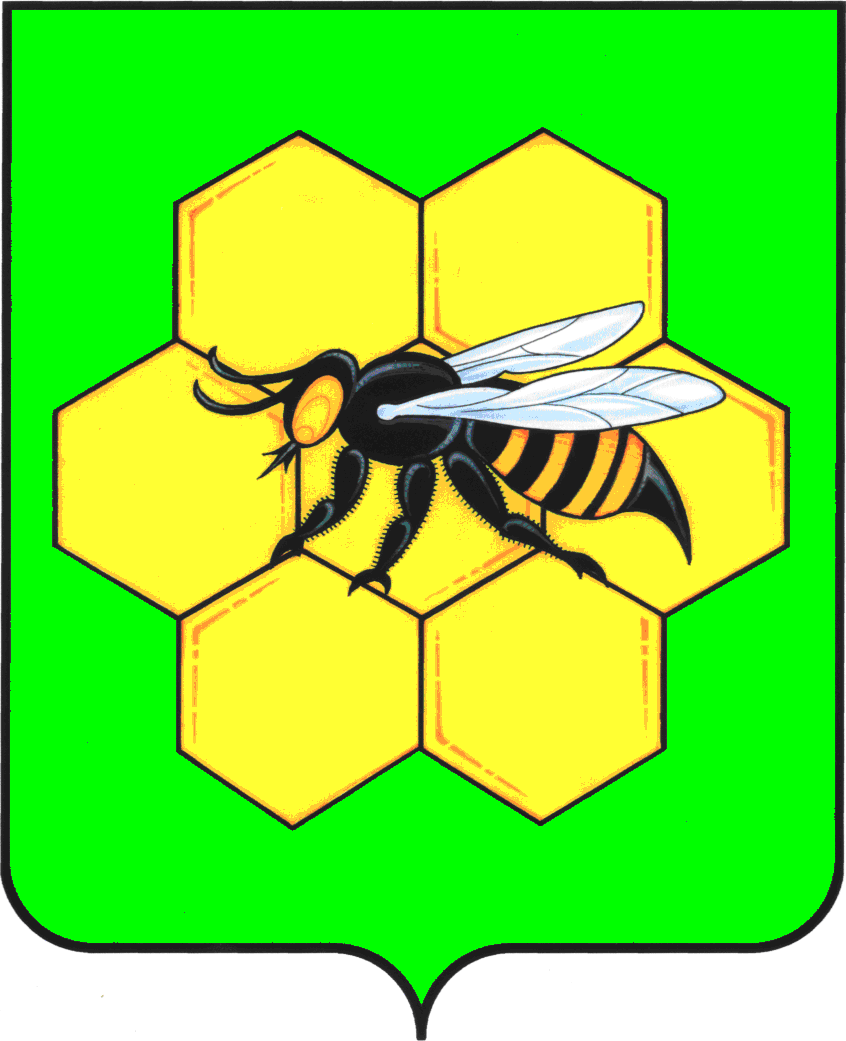 МУНИЦИПАЛЬНОГО РАЙОНА ПЕСТРАВСКИЙСАМАРСКОЙ ОБЛАСТИПОСТАНОВЛЕНИЕот____________________№___________Об утверждении Программы профилактики рисков причинения вреда (ущерба) охраняемым законом ценностям в сфере регионального государственного экологического надзора в границах муниципального района Пестравский Самарской области на 2024 год В соответствии со статьей 44 Федерального закона от 31.07.2020 № 248-ФЗ «О государственном контроле (надзоре) и муниципальном контроле в Российской Федерации», постановлением Правительства Российской Федерации от 25.06.2021 № 990 «Об утверждении Правил разработки и утверждения контрольными (надзорными) органами программы профилактики рисков причинения вреда (ущерба) охраняемым законом ценностям» администрация муниципального района Пестравский Самарской области ПОСТАНОВЛЯЕТ:1. Утвердить Программу профилактики рисков причинения вреда (ущерба) охраняемым законом ценностям в сфере регионального государственного экологического надзора в границах муниципального района Пестравский Самарской области на 2024 год, согласно приложению.2. Настоящее постановление вступает в силу со дня его официального опубликования. 3. Обеспечить размещение настоящего постановления на официальном сайте администрации муниципального района Пестравский Самарской области в информационно-коммуникационной сети «Интернет» в разделе «Контрольно-надзорная деятельность».4. Контроль за выполнением настоящего постановления возложить на первого заместителя Главы муниципального района Пестравский (Н.П. Кузнецову).Глава муниципального района Пестравский                                   С.В. ЕрмоловВаньков Н.И. 884674-22488Приложениек постановлению администрации муниципального района Пестравский Самарской области от __________ 2023 № ___Настоящая Программа профилактики рисков причинения вреда (ущерба) охраняемым законом ценностям на 2024 год (далее по тексту – Программа профилактики) разработана в соответствии с Федеральным законом от 31.07.2020 № 248-ФЗ "О государственном контроле (надзоре) и муниципальном контроле в Российской Федерации", постановлением Правительства Российской Федерации от 25.06.2021 № 990 "Об утверждении Правил разработки и утверждения контрольными (надзорными) органами программы профилактики рисков причинения вреда (ущерба) охраняемым законом ценностям".Программа профилактики представляет собой скоординированный по целям, задачам, ресурсам и срокам осуществления комплекс профилактических мероприятий, обеспечивающих эффективное решение проблем, препятствующих соблюдению гражданами и организациями, деятельность, действия (бездействие) которые подлежат региональному государственному экологическому надзору (далее именуются – контролируемые лица), природоохранного законодательства.Программа профилактики реализуется по региональному государственному экологическому надзору.I. Анализ текущего состояния осуществления регионального государственного экологического надзора, описание текущего уровня развития профилактической деятельности муниципального района Пестравский Самарской области, характеристика проблем, на решение которых направлена Программа профилактикиАнализ текущего состояния осуществления регионального государственного экологического надзораНа территории муниципального района Пестравский Самарской области с 2010 года реализуются переданные отдельные государственные полномочия в сфере охраны окружающей среды, в процессе выполнения которых, в целях обеспечения соблюдения природопользователями требований природоохранного законодательства, за 2023 год (по состоянию на 25.09.2023);- проведено 10 контрольно-надзорных мероприятий, из них;- плановые проверки не проводились, в связи с введение моратория на их проведение;- 8 плановых (рейдовых) обследований (осмотров) без взаимодействия с контролируемыми лицами;- проведено 2 наблюдения за соблюдением обязательных требований (п. 1 ч. 3 ст. 56 № 248-ФЗ).Проведены профилактические мероприятия, из них;- объявлено 54 предостережений;- проведено 19 профилактических визитов;- проведено 14 консультирований;- проведено 21 информирований (в т. ч. публикации в СМИ и сети интернет)При проведении контрольно-надзорных мероприятий нарушений обязательных требований природоохранного законодательства не выявлено.2. Текущий уровень развития профилактической деятельности Администрации муниципального района ПестравскийВ целях стимулирования добросовестного соблюдения контролируемыми лицами обязательных требований, устранения условий, причин и факторов, способных привести к нарушениям обязательных требований и (или) причинению вреда (ущерба) охраняемым законом ценностям, создания условий для доведения обязательных требований до контролируемых лиц, повышения информированности о способах их соблюдения Администрация муниципального района Пестравский осуществляет профилактические мероприятия в соответствии с ежегодно утверждаемой Программой профилактики.В 2022 году подготовлена и утверждена постановлением Администрации муниципального района Пестравский от 16.12.2022 г. № 829 Программа профилактики нарушений обязательных требований в сфере охраны окружающей среды на 2023 год. Программа профилактики за 2023 год выполнена полностью.3. Характеристика проблем, на решение которых направлена Программа профилактикиАнализ и обобщение правоприменительной практики, классификация причин и условий возникновения типовых нарушений обязательных требований позволили выявить следующие основные проблемы из наиболее часто встречающихся случаев нарушения обязательных требований:- правовая неграмотность контролируемых лиц;- низкое качество документов, в том числе правовых актов, принимаемых контролируемыми лицами;- отсутствие понимания контролируемыми лицами несоблюдения обязательных требований. II. Цели и задачи реализации Программы профилактикиЦели разработки Программы профилактики и проведение профилактической работы:- предупреждение нарушений контролируемыми лицами обязательных требований, включая устранение причин, факторов и условий, способствующих возможным нарушениям обязательных требований;- формирование единого понимания выполнения обязательных требований и создание системы профилактики правонарушений, направленной на выявление и предупреждение причин и условий, способствующих совершению правонарушений;- повышение уровня правовой грамотности подконтрольных субъектов, в том числе путем доступности информации об обязательных требованиях и необходимых мерах по их исполнению;- мотивация подконтрольных субъектов к добросовестному поведению.Проведение профилактических мероприятий Программы профилактики позволяет решить следующие задачи:- выявление причин, факторов и условий, способствующих причинению вреда (ущерба) охраняемым законом ценностям и недопущение нарушений обязательных требований, определение способов устранения или снижения рисков их возникновения;- устранение причин, факторов и условий, способствующих возможному причинению вреда (ущерба) охраняемым законом ценностям и нарушению обязательных требований;- установление и оценка зависимости видов, форм и интенсивности профилактических мероприятий от особенностей конкретных подконтрольных субъектов (объектов) и присвоенного им уровня риска, проведение профилактических мероприятий с учетом данных факторов;- создание системы консультирования подконтрольных субъектов;- другие задачи в зависимости от выявленных проблем в регулируемой сфере и текущего состояния профилактической работы.III. Перечень профилактических мероприятий, сроки (периодичность) их проведения Мероприятия программы профилактики представляют собой комплекс мер, направленных на достижение целей и решение основных задач настоящей Программы профилактики.Перечень основных профилактических мероприятий Программы профилактики на 2024 год приведен в таблице №1.   Таблица № 1IV. Показатели результативности и эффективности Программы профилактикиВ целях оценки результативности Программы профилактики используются следующие количественные показатели и показатели качества:- количество проведенных профилактических мероприятий;- количество подконтрольных субъектов, в отношении которых проведены профилактические мероприятия;- сокращение количества контрольных (надзорных) мероприятий при увеличении профилактических мероприятий при одновременном сохранении текущего (улучшении) состояния подконтрольной сферы;- снижение количества однотипных и повторяющихся нарушений одним и тем же подконтрольным субъектом.№ п/пПрофилактические мероприятияПериодичность проведенияОтветственный за реализацию1Размещение на официальном сайте Администрации муниципального района Пестравский актуальной информации1тексты нормативно правовых актов, регулирующие осуществление государственного экологического надзораподдерживать вактуальномсостоянииВаньков Н.И.1сведения об изменениях, внесенных в нормативные правовые акты, регулирующие осуществление регионального государственного экологического надзора, осроках и порядке их вступления в силупо меренеобходимостиВаньков Н.И.1перечень объектов контроля,учитываемые в рамках формированияежегодного плана контрольных(надзорных) мероприятий, с указаниемкатегории рискаподдерживать вактуальномсостоянииВаньков Н.И.1исчерпывающий перечень сведений,которые могут запрашиватьсяконтрольным (надзорным) органом уконтролируемого лицав течение 2024 годаподдерживать вактуальномсостоянииВаньков Н.И.1сведения о способах полученияконсультаций по вопросам соблюденияобязательных требованийв течение 2024 годаподдерживать вактуальномсостоянииВаньков Н.И.1доклады, содержащие результатыобобщения правоприменительнойпрактики контрольного (надзорного)органав срок до 3 дней со дня утверждениядоклада (с периодичностью,не реже одного раза в год)Ваньков Н.И.1ежегодный доклад об осуществлении регионального государственного экологического надзорав срок до 3 дней со дня утверждениядоклада(не позднее 15.03.2025)Ваньков Н.И.1Программа профилактики на 2025 г.не позднее1 октября 2024 г.(проект Программы профилактикидля общественногообсуждения);в течение 5 дней со дня утверждения(утвержденнойПрограммы)Ваньков Н.И.1ежегодный план проведенияплановых контрольных (надзорных)мероприятий по региональному государственному экологическому надзорув течение 5 рабочихдней со дня ихутвержденияВаньков Н.И.2Информирование контролируемых лици иных заинтересованных лиц по вопросам соблюдения обязательных требований законодательства в области охраны окружающей среды посредством публикаций в средствах массовой информации и размещения на официальном сайте Администрации муниципального района Пестравский.в течение 2024 годаВаньков Н.И.3Обобщение правоприменительнойпрактики осуществлениягосударственного экологического надзора.1 квартал2024 годаВаньков Н.И.4Объявление предостережения о недопустимости нарушенияобязательных требований вобласти охраны окружающей среды.в течение 2024 г.при поступлении сведений о готовящихся нарушениях или о признаках нарушенийВаньков Н.И.5Проведение профилактических визитов для информирования контролируемых лиц о соблюдении обязательных требований, способах снижения категории риска и т.д.в течение 2024 г.при поступлении сведений о готовящихся нарушениях или о признаках нарушенийВаньков Н.И.6Консультирование должностным лицомконтрольного (надзорного) органа (потелефону, посредством видео-конференцсвязи, на личном приеме, либо в ходе проведения профилактического мероприятия,контрольного (надзорного)мероприятия) по вопросам, связанным с организациейи осуществлением государственного экологического надзора в отношении контролируемых лиц.по обращениямконтролируемыхлиц и ихпредставителей,поступившим втечении 2024 годаВаньков Н.И.7Разработка и утверждение Программы(Плана) профилактики рисковпричинения вреда (ущерба) охраняемымзаконом ценностям по региональному государственному экологическому надзору на 2024 годне позднее1 октября 2023 г.(разработка);не позднее20 декабря 2023 г.(утверждение)Ваньков Н.И.